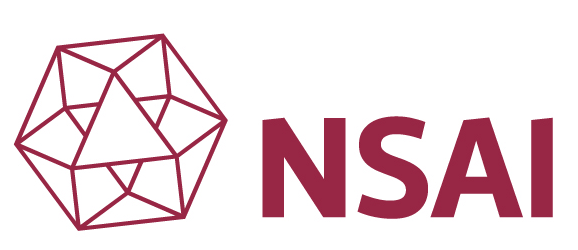 Medical Devices Post Market Surveillance Application Form Submission DetailsThis NSAI post market surveillance form is drafted as per the recommendations of the guidance document MEDDEV 2.12/2 Rev 2 (Jan 2012) – Guidelines on post market clinical follow-up studies.DirectiveNSAI file number MDD (93/42/EEC)252.AIMD  (90/385/EEC)253.Product name:Product name:Manufacturer:Manufacturer:Classification of Medical Device: Classification of Medical Device: Date CE Mark was granted:Date CE Mark was granted:Date device was commercialised:Date device was commercialised:Conditions of approval:Conditions of approval:Conditions of approval:1.2.3.Legal Manufacturer’s NameLegal Manufacturer’s AddressTABLE 1TABLE 1Report date Reviewed by Date of review Post market surveillance report  #1Post market surveillance report  #2Post market surveillance report  #3Post market surveillance report  #4TABLE 2 POST MARKET SURVEILLANCE REPORTTABLE 2 POST MARKET SURVEILLANCE REPORTDate product went on the market Number of units sold Number of Complaints Complaint rateHave there been any trends identified in relation to complaints Number of adverse events EUNumber of adverse events Rest of WorldWere there any unforeseen risksNumber of Vigilance reports to Competent Authority Vigilance report rateNumber of World wide reportable incidents Number of product recalls EUNumber of product recalls World wide Were  there any Corrective actions arising from complaints or adverse eventsWhat is the status of the Corrective ActionWho authored the Post market surveillance report Did a clinical expert review this PMSPlease provide bio /CV of authorPlease provide bio/CV of clinical expertIn the case of CAPA’S or recalls please give details below:In the case of CAPA’S or recalls please give details below:Section 1: Detailed description of complaints:Section 1: Detailed description of complaints:Section 1: Detailed description of complaints:Section 1: Detailed description of complaints:Section 1: Detailed description of complaints:Section 1: Detailed description of complaints:Section 1: Detailed description of complaints:Section 1: Detailed description of complaints:Section 1: Detailed description of complaints:Section 1: Detailed description of complaints:Detailed description of complaints EU:Detailed description of complaints EU:Detailed description of complaints EU:Detailed description of complaints EU:Detailed description of complaints EU:Detailed description of complaints EU:Detailed description of complaints EU:Detailed description of complaints EU:Detailed description of complaints EU:Detailed description of complaints EU:Please indicate in each event if the complaints were due to: Please indicate in each event if the complaints were due to: Please indicate in each event if the complaints were due to: Please indicate in each event if the complaints were due to: Please indicate in each event if the complaints were due to: Please indicate in each event if the complaints were due to: Please indicate in each event if the complaints were due to: Please indicate in each event if the complaints were due to: Please indicate in each event if the complaints were due to: Please indicate in each event if the complaints were due to: 1. User error2. Procedure error3. Product malfunction4. Unanticipated events 5. Alleged direct harm caused to the patient or user of the device Are there any new emerging risks:Are there any new emerging risks:YesYesNoNoDiscuss new risks if applicable :Discuss new risks if applicable :Discuss new risks if applicable :Discuss new risks if applicable :Discuss new risks if applicable :Discuss new risks if applicable :Discuss new risks if applicable :Discuss new risks if applicable :Discuss new risks if applicable :Discuss new risks if applicable :Has an external clinical expert been engaged to review the new risks?Has an external clinical expert been engaged to review the new risks?Has an external clinical expert been engaged to review the new risks?Has an external clinical expert been engaged to review the new risks?Has an external clinical expert been engaged to review the new risks?Has an external clinical expert been engaged to review the new risks?Has an external clinical expert been engaged to review the new risks?Has an external clinical expert been engaged to review the new risks?Has an external clinical expert been engaged to review the new risks?Has an external clinical expert been engaged to review the new risks?Detailed description of complaints World wide:Detailed description of complaints World wide:Detailed description of complaints World wide:Detailed description of complaints World wide:Detailed description of complaints World wide:Detailed description of complaints World wide:Detailed description of complaints World wide:Detailed description of complaints World wide:Detailed description of complaints World wide:Detailed description of complaints World wide:Please indicate in each event if the adverse events were due to: Please indicate in each event if the adverse events were due to: Please indicate in each event if the adverse events were due to: Please indicate in each event if the adverse events were due to: Please indicate in each event if the adverse events were due to: Please indicate in each event if the adverse events were due to: Please indicate in each event if the adverse events were due to: Please indicate in each event if the adverse events were due to: Please indicate in each event if the adverse events were due to: Please indicate in each event if the adverse events were due to: 1.User error2.Procedure error3.Product malfunctionAre there any new emerging risks:Are there any new emerging risks:Are there any new emerging risks:YESYESNONODiscuss new risks if applicable :Discuss new risks if applicable :Discuss new risks if applicable :Discuss new risks if applicable :Discuss new risks if applicable :Discuss new risks if applicable :Discuss new risks if applicable :Discuss new risks if applicable :Discuss new risks if applicable :Discuss new risks if applicable :If recalls occurred please discuss If recalls occurred please discuss If recalls occurred please discuss If recalls occurred please discuss If recalls occurred please discuss If recalls occurred please discuss If recalls occurred please discuss If recalls occurred please discuss If recalls occurred please discuss If recalls occurred please discuss Section 2: Vigilance ReportingSection 2: Vigilance ReportingSection 2: Vigilance ReportingSection 2: Vigilance ReportingSection 2: Vigilance ReportingHas a vigilance report been sent to a Competent Authority:YesNoHas a vigilance report been sent to NSAI:YesNoPlease list all vigilance reports with identifier number:Please list all vigilance reports with identifier number:Please list all vigilance reports with identifier number:Please list all vigilance reports with identifier number:Please list all vigilance reports with identifier number:If yes, discuss each report in detail and provide copies of the reports, if not already submitted to NSAI:If yes, discuss each report in detail and provide copies of the reports, if not already submitted to NSAI:If yes, discuss each report in detail and provide copies of the reports, if not already submitted to NSAI:If yes, discuss each report in detail and provide copies of the reports, if not already submitted to NSAI:If yes, discuss each report in detail and provide copies of the reports, if not already submitted to NSAI:Section 3: Risk ManagementSection 3: Risk ManagementSection 3: Risk ManagementSection 3: Risk ManagementSection 3: Risk ManagementHas the risk management file been updated to reflect these events: YesNoHas the CER been updated to reflect these events:  YesNoDoes the benefit of the product still outweigh the risk taking account “State of the Art” :YesNoSection 4: PerformanceSection 4: PerformanceSection 4: PerformanceSection 4: PerformanceSection 4: PerformanceIs the device performing as intended, in line with the design of the device.YesNoNSAI may request to see the updated risk management documents and updated CER.